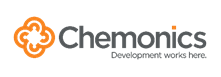 BESOIN DU PROJET Le projet GHSC-PSM/Chemonics a besoin d’alimenter 24/24 et 7/7 sans arrêt son warehouse en énergie électrique stable, fiable, efficace et efficiente.DESCRIPTION DE TACHESGHSC-PSM/Chemonics invite les fournisseurs qualifiés et intéressés à cette offre de soumettre leurs cotations pour l’acquisition, le transport, la livraison et l’installation de groupes électrogènes industriels. 
GHSC-PSM/Chemonics est à la recherche d'un fournisseur fiable avec la capacité de fournir, de livrer et d’installer dans un délai raisonnable deux (2) groupes électrogènes dont les spécifications sont fournies dans ce présent document après la signature d’un bon de commande.SPECIFICATIONS ET EXIGENCES TECHNIQUES OBLIGATOIRESIndustrial Generator/Groupe Electrogene IndustrielGenerator power/Puissance: 250-300 KWOperating frequency/Frequence:  60HzFuel/Type d’energie: Diesel Three-phase/TriphaséBrand: new/état neufFabrication Year/Année de fabrication: A partir de 2017Voltage: 120/240 VSilent/Silencieux, capoté et InsonoriséAuto-start/manual operating control. Démarrage automatique et Commande manuelleContinuous operation hours/Autonomie: 12 Hours/dayThree maintenances after saleInclude maintenance manual from manufacturerWarranty: 24 months.Provide name of manufacturers of Engine and Alternator and Country of sourcing in the quoteInstallation Electrique : Installation électrique et raccordement des deux (2) génératrices au panneau de contrôle d’un système électrique existant ;Formation : Un minimum d’un jour de formation au personnel qui gère le fonctionnement des groupes électrogènes est obligatoire ;CRITERES DE SELECTION Le marché sera accordé au fournisseur ayant l’offre la plus compétitive techniquement acceptable et qui répond aux exigences du RFQ.RESPONSABILITES DES SOUMISSIONNAIRESGHSC-PSM/Chemonics applique le respect des normes de manière très rigoureuse par rapport à son accord avec l’offrant, et devra être rassurée qu’il est un offrant responsable. Au cours de l’évaluation de la responsabilité du soumissionnaire, les facteurs suivants sont pris en considération :Copie de la patente et du quitus valide ;Facture Pro forma ;Délai de livraison ;La période de validité de l’offre ;La source, l'origine et la nationalité des équipements ne sont pas d'un paysinterdit (voir ci-dessous).L’offrant doit avoir la capacité de collaborer avec d’autres entités au             moment de la mise en place du système.QUALIFICATIONS La compagnie doit être qualifiée, expérimentée et spécialisée dans le domaine d’électromécanique en Haïti. La compagnie doit avoir au moins 5 ans d’expériences dans le domaine.La compagnie doit avoir ses propres équipements et outils pour faire le transport, la manutention et l’installation.Les techniciens qui exécutent les travaux doivent être toujours identifiés et équipés de matériels de sécurité adéquats en prévention d’accident sur le site.SOUMISSION DE L’OFFRE La visite des sites est obligatoire afin de voir le lieu de disposition, les raccordements existants pour les réservoirs d’essence, les circuits et les câbles électriques des deux (2) groupes électrogènes.Les offres doivent être soumises au plus tard le 28 juin 2018 à 4:00 PM, #118, Airport industriel de Fleuriot.L'offre doit contenir: le coût d’acquisition, l’installation, le transport et la livraison des deux (2) groupes et une copie des documents légaux (patente, quitus, enregistrement au MCI, etc.)Les offres tardives seront rejetées, sauf dans des circonstances exceptionnelles, à la discrétion de GHSC-PSM.Les offrants doivent présenter une proposition écrite et complète en copie dure ou par email en français/anglais sous PDF signée et scellée. Les offres verbales ne seront pas considérées. Veuillez inclure sur l'enveloppe scellée le numéro du RFQ.Ces achats sont admissibles à l'exonération de la TCA.PRESENTATION DU PROJETLe projet “Programme mondial de la Chaine d’Approvisionnement de la Santé – Gestion des Achats et Approvisionnement (GHSC-PSM) de l’USAID en Haïti a été mis en place par le gouvernement Américain en vue de soutenir les efforts du gouvernement Haïtien précisément dans la lutte contre le VIH. L’objectif est d'assurer des approvisionnements ininterrompus en produits de santé, à l'appui des initiatives de santé publique financées par le gouvernement des États-Unis.
Le projet fournit un soutien direct en matière d'approvisionnement et de gestion de la chaîne d'approvisionnement au Plan d'urgence du Président pour la lutte contre le sida (PEPFAR), à l'Initiative Présidentielle contre la Malaria (PMI) et à la Santé de la Reproduction et Population. 
GHSC-PSM Haïti soutient les stratégies et les priorités nationales qui relèvent des trois objectifs suivants :
• Achats et logistique de produits de santé
• Renforcement des systèmes d'assistance technique, et
• Collaboration mondiale et locale pour améliorer la disponibilité à long terme des produits de santé.
Le projet a été mis en œuvre à l'échelle mondiale au cours des deux dernières années par Chemonics International via la Fondation Chemonics Haïti.INTRODUCTIONConsidérant que le projet a besoin d’assurer le bon fonctionnement et la pérennité de ses équipements, il fait appel à une firme compétente, expérimentée et qualifiée pour exécuter l’acquisition, le transport et l’installation de deux (2) génératrices tel que décrit ci-après. 